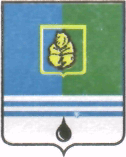 ПОСТАНОВЛЕНИЕАДМИНИСТРАЦИИ  ГОРОДА  КОГАЛЫМАХанты-Мансийского автономного округа - ЮгрыОб утверждении положенияо порядке осуществления муниципальногоземельного контроля в границахгородского округа города КогалымВ соответствии с пунктом 2 статьи 72 Земельного кодекса Российской Федерации, статьёй 16 Федерального закона от 06.10.2003 №131-ФЗ                   «Об общих принципах организации местного самоуправления в Российской Федерации», Федеральным законом от 26.12.2008 №294-ФЗ «О защите прав юридических лиц и индивидуальных предпринимателей при осуществлении государственного контроля (надзора) и муниципального контроля», постановлением Правительства Ханты-Мансийского автономного                 округа – Югры от 14 августа 2015 года №257-п «О порядке осуществления муниципального земельного контроля в Ханты-Мансийском автономном округе – Югре», статьёй 28 Устава города Когалыма:1. Утвердить Положение о порядке осуществления муниципального земельного контроля в границах городского округа город Когалым согласно приложению к настоящему постановлению.2. Отделу муниципального контроля Администрации города Когалыма (Т.Г.Медведева) направить в юридическое управление Администрации города Когалыма текст постановления и приложение к нему, его реквизиты, в сроки, предусмотренные распоряжением Администрации города Когалыма                     от 19.06.2013 №149-р «О мерах по формированию регистра муниципальных нормативно-правовых актов Ханты-Мансийского автономного                      округа – Югры» для дальнейшего направления в Управление государственной регистрации нормативных правовых актов Аппарата Губернатора                   Ханты-Мансийского автономного округа – Югры».3. Опубликовать настоящее постановление и приложение к нему в газете «Когалымский вестник» и разместить на официальном сайте Администрации города Когалыма в информационно-телекоммуникационной сети «Интернет» (www.admkogalym.ru).4. Контроль за выполнением постановления оставляю за собой.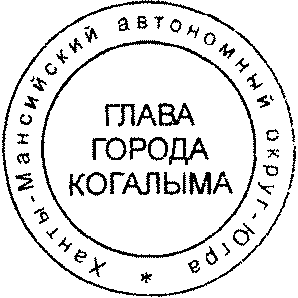 Глава города Когалыма					Н.Н.ПальчиковПриложениек постановлению Администрациигорода Когалымаот 24.10.2016 №2561ПОЛОЖЕНИЕО ПОРЯДКЕ ОСУЩЕСТВЛЕНИЯ МУНИЦИПАЛЬНОГО ЗЕМЕЛЬНОГО КОНТРОЛЯ В ГРАНИЦАХ ГОРОДСКОГО ОКРУГА ГОРОД КОГАЛЫМ(ДАЛЕЕ - ПОЛОЖЕНИЕ)1. Общие положения1.1. Настоящее Положение разработано в соответствии с Земельным кодексом Российской Федерации, Федеральным законом от 06.10.2003          №131-ФЗ "Об общих принципах организации местного самоуправления в Российской Федерации", Федеральным законом от 26.12.2008 №294-ФЗ                "О защите прав юридических лиц и индивидуальных предпринимателей при осуществлении государственного контроля (надзора) и муниципального контроля" (далее - Закон от 26.12.2008 №294-ФЗ), Постановлением Правительства Российской Федерации от 26.12.2014 №1515 "Об утверждении Правил взаимодействия федеральных органов исполнительной власти, осуществляющих государственный земельный надзор, с органами, осуществляющими муниципальный земельный контроль" (далее - Постановление Правительства Российской Федерации от 26.12.2014 №1515), приказом Министерства экономического развития Российской Федерации             от 30.04.2009 №141 "О реализации положений Федерального закона "О защите прав юридических лиц и индивидуальных предпринимателей при осуществлении государственного контроля (надзора) и муниципального контроля" и определяет деятельность Администрации города Когалыма (далее - Администрация города) по контролю за соблюдением органами государственной власти, органами местного самоуправления, юридическими лицами, индивидуальными предпринимателями, гражданами в отношении объектов земельных отношений требований законодательства                         Ханты-Мансийского автономного округа - Югры, за нарушение которых предусмотрена административная и иная ответственность.1.2. Настоящее Положение устанавливает порядок осуществления муниципального земельного контроля за использованием земель в границах городского округа город Когалым (далее - муниципальный земельный контроль) органами государственной власти, органами местного самоуправления, юридическими лицами, индивидуальными предпринимателями, гражданами.1.3. Целью муниципального земельного контроля является соблюдение органами государственной власти, органами местного самоуправления, юридическими лицами, индивидуальными предпринимателями, гражданами требований законодательства Российской Федерации, за нарушение которого предусмотрена административная и иная ответственность, в отношении расположенных в границах городского округа город Когалым объектов земельных отношений.1.4. Муниципальный земельный контроль осуществляется Администрацией города Когалыма в лице отдела муниципального контроля Администрации города Когалыма (далее - уполномоченный орган).1.5. Уполномоченным лицом на осуществление муниципального земельного контроля является лицо отдела муниципального контроля Администрации города Когалыма, в чьи обязанности входит проведение муниципального земельного контроля в соответствии с должностными обязанностями (далее – должностное лицо).1.6. Муниципальный земельный контроль осуществляется во взаимодействии с федеральными и региональными органами исполнительной власти (в том числе, органами федерального и регионального государственного земельного надзора (контроля), органами местного самоуправления, юридическими лицами, организациями, общественными объединениями и гражданами.2. Задачи муниципального земельного контроляЗадачами муниципального земельного контроля являются:2.1. Обеспечение соблюдения требований земельного законодательства Российской Федерации по использованию земель.2.2. Обеспечение соблюдения порядка оформления прав на земельные участки, предусмотренного законодательством Российской Федерации, исключающего самовольное занятие земельных участков или использование их без оформленных в установленном порядке правоустанавливающих документов.2.3. Предоставление достоверных сведений о состоянии земель.3. Предмет муниципального земельного контроля3.1. Своевременное выполнение обязанностей по приведению земель в состояние, пригодное для использования по целевому назначению, или их рекультивации после завершения разработки месторождений полезных ископаемых (включая общераспространенные полезные ископаемые), строительных, лесозаготовительных, изыскательских и иных работ, ведущихся с нарушением почвенного слоя, в том числе работ, осуществляемых для внутрихозяйственных и собственных надобностей.3.2. Контроль использования земельных участков по целевому назначению.3.3. Контроль за своевременным и качественным выполнением обязательных мероприятий по улучшению земель и охране почв от водной эрозии, заболачивания, подтопления, переуплотнения, захламления, загрязнения и по предотвращению других процессов, ухудшающих качественное состояние земель и вызывающих их деградацию.3.4. Контроль выполнения требований законодательства Российской Федерации по предотвращению уничтожения, самовольного снятия и перемещения плодородного слоя почвы, а также порчи земель в результате нарушения правил обращения с пестицидами, агрохимикатами или иными опасными для здоровья людей и окружающей среды веществами и отходами производства и потребления.3.5. Контроль наличия и сохранности межевых знаков границ земельных участков.3.6. Выполнение иных требований земельного законодательства по вопросам использования и охраны земель.4. Порядок организации и осуществления муниципальногоземельного контроля4.1. Муниципальный земельный контроль осуществляет должностное лицо уполномоченного органа в форме плановых (документарных и (или) выездных), проводимых в соответствии с ежегодным планом проверок, утверждаемым главой города Когалыма, и внеплановых (документарных и (или) выездных) проверок в отношении юридических лиц, индивидуальных предпринимателей, граждан, органов государственной власти автономного округа, органов местного самоуправления автономного округа (далее - органы государственной власти, органы местного самоуправления), а также путем проведения плановых (рейдовых) осмотров.4.2. Плановые и внеплановые проверки юридических лиц и индивидуальных предпринимателей проводятся при наличии оснований, установленных Законом от 26.12.2008 №294-ФЗ, Постановлением Правительства Российской Федерации от 26.12.2014 №1515.4.3. Внеплановые проверки в отношении граждан, органов государственной власти и органов местного самоуправления проводятся на основании поступивших в органы местного самоуправления обращений и заявлений граждан, юридических лиц, индивидуальных предпринимателей, информации от органов государственной власти и местного самоуправления, из средств массовой информации о следующих фактах:возникновения угрозы причинения вреда жизни, здоровью граждан, вреда животным, растениям, окружающей среде, объектам культурного наследия (памятникам истории и культуры) народов Российской Федерации, безопасности государства, а также угрозы чрезвычайных ситуаций природного и техногенного характера;причинения вреда жизни, здоровью граждан, вреда животным, растениям, окружающей среде, объектам культурного наследия (памятникам истории и культуры) народов Российской Федерации, безопасности государства, а также возникновение чрезвычайных ситуаций природного и техногенного характера;истечения срока исполнения физическим лицом ранее выданного предписания об устранении выявленных нарушений;непосредственного обнаружения должностным лицом уполномоченного органа обязательных требований и (или) требований, установленных муниципальными правовыми актами, достаточных данных, указывающих на наличие события правонарушения;иных нарушений законодательства Российской Федерации, за которое предусмотрена административная и иная ответственность.4.4. Внеплановые проверки в отношении граждан, органов государственной власти и органов местного самоуправления по основаниям, указанным в пункте 4.3 настоящего Порядка, должны быть начаты не позднее 14 календарных дней со дня поступления указанных обращений, заявлений или информации.4.5. Срок проведения каждой из проверок не может превышать 30 календарных дней, за исключением сроков проведения проверок в отношении юридических лиц и индивидуальных предпринимателей, установленных Федеральным законом от 26.12.2008 №294-ФЗ.4.6. Порядок организации и проведения плановых и внеплановых проверок в отношении юридических лиц, индивидуальных предпринимателей, граждан, органов государственной власти, органов местного самоуправления, порядок оформления их результатов устанавливает нормативным правовым актом Администрации города Когалыма.4.7. По результатам проведения мероприятий по муниципальному земельному контролю должностным лицом уполномоченного органа в отношении юридических лиц и индивидуальных предпринимателей составляется акт проверки по форме, установленной уполномоченным Правительством Российской Федерации федеральным органом исполнительной власти, в отношении физических лиц составляется акт проверки согласно приложению 1 к настоящему Положению.4.8. В случае выявления нарушения земельного законодательства при проведении проверки должностным лицом от имени уполномоченного органа юридическим лицам, индивидуальным предпринимателям и гражданам выдается предписание об устранении нарушения земельного законодательства (далее - предписание) с указанием сроков устранения согласно приложению 2 к настоящему Положению.В случае невозможности устранения нарушения в установленный срок нарушитель заблаговременно (не позднее трех дней до истечения срока исполнения предписания) направляет должностному лицу, выдавшему предписание, ходатайство с просьбой о продлении срока устранения выявленного нарушения. К ходатайству прилагаются документы, подтверждающие принятие в установленный срок мер, необходимых для оформления и получения документов, требуемых для устранения правонарушения и подтверждения указанного факта.Ходатайство о продлении срока исполнения предписания рассматривается руководителем (его заместителем) или должностным лицом уполномоченного органа муниципального контроля в течение суток после его поступления. По результатам рассмотрения ходатайства выносится определение:1) о продлении срока исполнения предписания согласно приложению 3 к настоящему Положению – в случае если нарушителем приняты все зависящие от него и предусмотренные нормативными правовыми актами Российской Федерации меры, необходимые для оформления и получения документов, требуемых для устранения правонарушения и подтверждения указанного факта;2) об отказе в удовлетворении ходатайства согласно приложению 4 к настоящему Положению – в случае если нарушителем не приняты все зависящие от него меры, необходимые для оформления и получения документов, требуемых для устранения правонарушения и подтверждения указанного факта.В случае устранения допущенных нарушений установленных требований составляется акт проверки, к которому прилагаются документы, подтверждающие устранение нарушений установленных требований.4.9. При выявлении нарушений земельного законодательства, за которые установлена административная ответственность, составляется протокол об административном правонарушении, материалы проверки направляются уполномоченным органом муниципального контроля в органы, уполномоченные рассматривать дела об административных правонарушениях, для рассмотрения и принятия соответствующего решения.4.10. Уполномоченный орган ведет учет плановых и внеплановых проверок. Порядок ведения учета и его формы устанавливаются нормативно правовым актом органа местного самоуправления. 5. Права, обязанности и ограничения должностных лицпри осуществлении ими муниципального земельного контроля5.1. Должностные лица при осуществлении муниципального земельного контроля в отношении юридических лиц, индивидуальных предпринимателей, органов государственной власти, органов местного самоуправления, граждан имеют право:5.1.1. Проводить проверки в пределах своей компетенции.5.1.2. Беспрепятственно по предъявлении служебного удостоверения посещать и обследовать земельные участки, находящиеся в собственности, владении, пользовании, аренде органов государственной власти, органов местного самоуправления, юридических лиц, индивидуальных предпринимателей, граждан, а также объекты недвижимости (за исключением жилых помещений), расположенных на данных земельных участках с составлением акта обследования земельного участка согласно приложению 5 и фототаблицы согласно приложению 6, а также акта натурного осмотра земельного участка согласно приложению 7, в случае выявления административного правонарушения к материалам проверки прилагается протокол обмера земельного участка согласно приложению 8 к настоящему Положению.В случае неявки собственника, арендатора, землепользователя, землевладельца или их законных представителей для проведения обследования земельного участка, если они извещены в установленном порядке (с использованием любых доступных средств связи, позволяющих контролировать получение информации лицом, которому оно направлено), акт обследования земельного участка составляется в их отсутствие, о чем в акте делается соответствующая отметка. Копия акта направляется проверяемому лицу либо его представителю в течение трех дней со дня составления указанного акта.5.1.3. Составлять на основании результатов проверок, а также при непосредственном обнаружении должностным лицом уполномоченного органа обязательных требований и (или) требований, установленных муниципальными правовыми актами, достаточных данных, указывающих на наличие события правонарушения, соответствующие акты с указанием конкретных нарушений и представлять их для ознакомления лицам, использующим земельные участки.5.1.4. Выдавать предписания, обязывающие лиц, использующих земельные участки, устранять выявленные нарушения, устанавливать сроки устранения таких нарушений.5.1.5. Составлять протоколы об административных правонарушениях в пределах полномочий, определенных федеральным законодательством, законодательством Ханты-Мансийского автономного округа - Югры.5.1.6. Получать от органов государственной власти, органов местного самоуправления, юридических лиц, граждан сведения и материалы о состоянии и использовании земельных участков и документы, необходимые для осуществления муниципального земельного контроля.5.1.7. Обращаться в органы внутренних дел за содействием в предотвращении или пресечении действий, препятствующих осуществлению муниципального земельного контроля.5.1.8. Привлекать специалистов комитета по управлению муниципальным имуществом Администрации города Когалыма, отдела архитектуры и градостроительства Администрации города Когалыма и других структурных подразделений Администрации города Когалыма, государственных органов, в том числе сотрудников органов внутренних дел, для проведения обследования земельных участков, проверок выполнения мероприятий по земельному контролю.5.1.9. Направлять в соответствующие органы материалы о нарушениях земельного законодательства для решения вопроса о привлечении виновных лиц к ответственности.5.1.16. Направлять юридическим лицам, индивидуальным предпринимателям и гражданам уведомления согласно приложению 9 к настоящему Положению о необходимости прибыть в орган муниципального земельного контроля по вопросам, связанным с правомерностью использования земельных участков.5.1.17. Запрашивать необходимые документы у юридических, должностных лиц и граждан посредством направления запроса согласно приложению 10 к настоящему Положению в целях проверки соблюдения земельного законодательства при использовании земельных участков.5.1.18. Участвовать в подготовке муниципальных правовых актов органов местного самоуправления, регулирующих вопросы землепользования в границах городского округа город Когалым.5.1.19. Проводить плановые (рейдовые) осмотры, обследования земельных участков в соответствии с муниципальным правовым актом Администрации города Когалыма.5.2. При осуществлении муниципального земельного контроля должностные лица обязаны:5.2.1. Своевременно и в полной мере исполнять предоставленные в соответствии с законодательством Российской Федерации полномочия по предупреждению, выявлению и пресечению нарушений обязательных требований и требований, установленных муниципальными правовыми актами.5.2.2. Соблюдать законодательство Российской Федерации, права и законные интересы юридического лица, индивидуального предпринимателя, проверка которых проводится.5.2.3. Проводить проверку на основании распоряжения или приказа руководителя, заместителя руководителя органа муниципального контроля о ее проведении в соответствии с ее назначением.5.2.4. Проводить проверку только во время исполнения служебных обязанностей, выездную проверку только при предъявлении служебных удостоверений, копии распоряжения или приказа руководителя, заместителя руководителя органа муниципального контроля и в случае, предусмотренном частью 5 статьи 10 Закона от 26.12.2008 №294-ФЗ, копии документа о согласовании проведения проверки.5.2.5. Не препятствовать руководителю, иному должностному лицу или уполномоченному представителю юридического лица, индивидуальному предпринимателю, его уполномоченному представителю присутствовать при проведении проверки и давать разъяснения по вопросам, относящимся к предмету проверки.5.2.6. Предоставлять руководителю, иному должностному лицу или уполномоченному представителю юридического лица, индивидуальному предпринимателю, его уполномоченному представителю, присутствующим при проведении проверки, информацию и документы, относящиеся к предмету проверки.5.2.7. Знакомить руководителя, иного должностного лица или уполномоченного представителя юридического лица, индивидуального предпринимателя, его уполномоченного представителя с результатами проверки.5.2.7. Знакомить руководителя, иное должностное лицо или уполномоченного представителя юридического лица, индивидуального предпринимателя, его уполномоченного представителя с документами и (или) информацией, полученными в рамках межведомственного информационного взаимодействия.5.2.8. Учитывать при определении мер, принимаемых по фактам выявленных нарушений, соответствие указанных мер тяжести нарушений, их потенциальной опасности для жизни, здоровья людей, для животных, растений, окружающей среды, объектов культурного наследия (памятников истории и культуры) народов Российской Федерации, музейных предметов и музейных коллекций, включенных в состав Музейного фонда Российской Федерации, особо ценных, в том числе уникальных, документов Архивного фонда Российской Федерации, документов, имеющих особое историческое, научное, культурное значение, входящих в состав национального библиотечного фонда, безопасности государства, для возникновения чрезвычайных ситуаций природного и техногенного характера, а также не допускать необоснованное ограничение прав и законных интересов граждан, в том числе индивидуальных предпринимателей, юридических лиц.5.2.9. Доказывать обоснованность своих действий при их обжаловании юридическими лицами, индивидуальными предпринимателями в порядке, установленном законодательством Российской Федерации.5.2.10. Соблюдать сроки проведения проверки, установленные Законом от 26.12.2008 №294-ФЗ.5.2.11. Не требовать от юридического лица, индивидуального предпринимателя документы и иные сведения, представление которых не предусмотрено законодательством Российской Федерации.5.2.12. Перед началом проведения выездной проверки по просьбе руководителя, иного должностного лица или уполномоченного представителя юридического лица, индивидуального предпринимателя, его уполномоченного представителя ознакомить их с положениями административного регламента (при его наличии), в соответствии с которым проводится проверка.5.2.13. Осуществлять запись о проведенной проверке в журнале учета проверок в случае его наличия у юридического лица, индивидуального предпринимателя.6. Ответственность должностных лиц за решения и действия(бездействие) при осуществлении ими муниципальногоземельного контроля6.1. Должностные лица в случае ненадлежащего исполнения функций, должностных (служебных) обязанностей, совершения противоправных действий (бездействия) при проведении проверки юридических лиц, индивидуальных предпринимателей, органов государственной власти, органов местного самоуправления, граждан при осуществлении муниципального земельного контроля несут ответственность в соответствии с законодательством Российской Федерации.6.2. Уполномоченный орган осуществляет контроль исполнения должностными лицами должностных (служебных) обязанностей при осуществлении муниципального земельного контроля, ведет учет случаев ненадлежащего исполнения должностными лицами должностных (служебных) обязанностей, проводит соответствующие служебные проверки и принимает в соответствии с законодательством Российской Федерации меры в отношении таких должностных лиц.6.3. О мерах, принятых в отношении виновных в нарушении законодательства Российской Федерации должностных лиц, в течение десяти дней со дня принятия таких мер уполномоченный орган обязан сообщить в письменной форме юридическому лицу, индивидуальному предпринимателю, органу государственной власти, органу местного самоуправления, гражданину, права и (или) законные интересы которых нарушены.7. Отчетность при осуществлении муниципального земельного контроля7.1. Все проверки, проводимые в рамках осуществления муниципального земельного контроля, фиксируются должностным лицом в журнале учета проверок, который ведется по установленной типовой форме.7.2. Уполномоченный орган ежеквартально, в срок до десятого числа месяца, следующего за отчётным периодом, направляет в Департамент по управлению государственным имуществом Ханты-Мансийского автономного округа - Югры информацию о мероприятиях, проведенных в рамках исполнения полномочий по муниципальному земельному контролю. 7.3. Уполномоченный орган ежегодно подготавливает доклады об осуществлении муниципального земельного контроля, о его эффективности в соответствии с Правилами подготовки докладов об осуществлении государственного контроля (надзора), муниципального контроля в соответствующих сферах деятельности и об эффективности такого контроля (надзора), утвержденными Постановлением Правительства Российской Федерации от 05.04.2010 №215.Приложение 1к Положению о порядке осуществления муниципальногоземельного контроля в границах городского округа городКогалымМуниципальное образованиеХанты-Мансийского автономного округа - Югрыгородской округ город КогалымАдминистрация города Когалымаотдел муниципального контроля_____________________________               "_____" _________________ 20__ г.       (место составления акта)                                                                        (дата составления акта)_____________________________(время составления акта)Акт проверки № _________        органом муниципального контроля физического лица по адресу___________________________________________________________________________(место проведения проверки)   На основании _____________________________________________________________________________________________________________________________________________________________________________________________________________________________________________                                      (вид документа с указанием реквизитов (номер, дата))была проведена проверка в отношении_____________________________________________________________________________________________________________________________________________________________________________________________________________________________________________________________      (фамилия, имя, отчество физического лица, в отношении которого                           проводится проверка)    Продолжительность проверки:_______________________________   Акт составлен:_________________________________________________________________________________________________________________________________________________________________________               (наименование органа муниципального контроля)   С копией распоряжения/приказа о проведении проверки ознакомлен(ы) (заполняется при проведении выездной проверки):____________________________________________________________________________________________________________________________________________________________________________________________________________________________________________________________________________________________________________________________________________________                (фамилия, инициалы физического лица, в отношении которого проводится                                                      проверка, подпись, дата, время)    Лицо(а), проводившее (ие) проверку:____________________________________________________________________________________________________________________________________________________________________________________________________________________________________________________________________________________________________________                   (фамилия, инициалы, должность лица (лиц), проводившего(их) проверку)В случае привлечения к участию в проверке экспертов, экспертныхОрганизаций указываются фамилии, инициалы, должности экспертов и (или)наименование экспертных организаций.    При проведении проверки присутствовали:____________________________________________________________________________________________________________________________________________________________________________________________________________________________________________________________________________________________________________                   (фамилии, инициалы лиц, присутствовавших при проведении проверки) В ходе проведения проверки: выявлены нарушения обязательных требований или требований,установленных муниципальными правовыми актами:____________________________________________________________________________________________________________________________________________________________________________________________________________________________________________________________________________________________________________       (с указанием характера нарушений; лиц, допустивших нарушения)    Выявлены факты невыполнения требований органа муниципального контроля (с указанием реквизитов выданных требований об устранении выявленных нарушений):____________________________________________________________________________________________________________________________________________________________________________________________________________________________________________________________________________________________________________    нарушений не выявлено___________________________________________________________________________    Прилагаемые документы:____________________________________________________________________________________________________________________________________________________________________________________________________________________________________________________________________________________________________________    С актом проверки ознакомлен (а):______________________________________________________________________________________________________________________________________________________    (фамилия, инициалы физического лица, уполномоченного представителя)    Присутствующие: 1. _______________ _______________________                                                                (подпись)                       (Ф.И.О., дата)                    2. _______________ _______________________                                  (подпись)                 (Ф.И.О., дата)    Подписи лиц, проводивших проверку: __________________________________________________________________________________________________________________________________________________________________________________________Экземпляр акта получил _____________ _________________________                         (подпись)    (Ф.И.О., дата получения)    Отметка об отказе ознакомления с актом проверки:___________________________________________________________________________       (подпись уполномоченного должностного лица (лиц), проводившего(их) проверку)Приложение 2к Положению о порядке осуществления муниципальногоземельного контроля в границах городского округа городКогалымМуниципальное образованиеХанты-Мансийского автономного округа - Югрыгородской округ город Когалым Администрация города Когалымаотдела муниципального контроля                                Предписание            об устранении нарушения земельного законодательства"___" ________ 20__ г. по материалам проверки № __________    В порядке осуществления муниципального земельного контроля___________________________________________________________________________                            (должность, Ф.И.О.)провел проверку соблюдения земельного законодательства на земельном участке, расположенном по адресу:_________________________________________________________________________________________________________________________________________________________________________________________________________________________________                        (адрес земельного участка) Земельный участок _____________________________________________________________________________________________________________________________________________________________________________________________                    (адрес, площадь, данные о земельном участке, кадастровый номер, вид                 разрешенного использования, площадь, реквизиты правоустанавливающих                                                 (правоудостоверяющих) документов)_________________________________________________________________________________________________________________________________________________________________________________________________________________________________используется ______________________________________________________________                                    (наименование юридического лица, ИНН, адрес места нахождения;                                        Ф.И.О. должностного лица или гражданина, паспортные данные,                                                                                место жительства)    В результате проверки выявлено нарушение земельного законодательстваРоссийской Федерации, выразившееся в:_________________________________________________________________________________________________________________________________________________________________________________________________________________________________                           (описание нарушения)  Указанное нарушение допущено ____________________________________________________________________________________________________________________________________________________________________________________________ (наименование юридического лица, Ф.И.О. руководителя; должностного лица,            индивидуального предпринимателя, физического лица)    Я, ___________________________________________________________________,                                                             (должность, Ф.И.О.)Руководствуясь ст.72 Земельного кодекса Российской Федерации, постановлением Правительства Ханты-Мансийского автономного округа – Югры от 14 августа 2015 года №257-п «О порядке осуществления муниципального земельного контроля в Ханты-Мансийском автономном                 округе – Югре»     Обязываю:_________________________________________________________________________________________________________________________________________________________________________________________________________________________________    (наименование юридического лица, Ф.И.О. руководителя; должностного         лица; индивидуального предпринимателя; физического лица)устранить допущенное нарушение в срок до "____" ___________ 20__ г.    Информацию об исполнении предписания с приложением документов,подтверждающих устранение земельного правонарушения, или ходатайство опродлении срока исполнения предписания с указанием причин и принятых мер по устранению земельного правонарушения, подтвержденных соответствующими документами и другими материалами, представить ___________________________________________________________________                                                                                  (Ф.И.О.)    по адресу: ________________________________________________________                                                                                        (адрес)    В соответствии с ч. 1 ст. 19.5 Кодекса Российской Федерации об административных правонарушениях невыполнение в установленный срокзаконного предписания должностного лица, осуществляющего муниципальный контроль, об устранении нарушений законодательства влечет наложение административного штрафа на граждан в размере от трехсот до пятисот рублей;на должностных лиц - от одной тысячи до двух тысяч рублей или дисквалификацию на срок до трех лет; на юридических лиц - от десяти тысяч до двадцати тысяч рублей.___________________ _______________________               (подпись)                          (Ф.И.О.)М.П. ____________________________________________________(отметка о вручении предписания)Приложение 3к Положению о порядке осуществления муниципальногоземельного контроля в границах городского округа городКогалымМуниципальное образованиеХанты-Мансийского автономного округа - Югрыгородской округ город Когалым Администрация города Когалымаотдела муниципального контроляОпределениео продлении срока исполнения предписания"____" ________ 20__ г. по делу № ________________________________________________________________________________,                (руководитель (заместитель) должностное лицо органа муниципального контроля)рассмотрев ходатайство о продлении срока исполнения предписания об устранении нарушения земельного законодательства по делу № ________ от"_____" ________ 20__ г., поступившее от ___________________________________________________________________________________________________________________________________________________________________________________,   (наименование юридического лица, ИНН, адрес места нахождения; Ф.И.О.     должностного лица или гражданина, паспортные данные, адрес места                                жительства)и приложенные к нему материалы, в присутствии (в отсутствие)___________________________________________________________________________     (должность, Ф.И.О. представителя, наименование юридического лица)    Установил:    На основании распоряжения Администрации города Когалыма                                    от "__" ___ 20__ г. № ______проведена проверка соблюдения ____________________________________(наименование юридического лица, Ф.И.О. должностного лица, индивидуальногопредпринимателя, гражданина) земельного законодательства   на земельномучастке с адресными ориентирами:__________________________________________________________________________.    В результате проведения проверки выявлено нарушение земельногозаконодательства Российской Федерации __________________________________________________________________________________________________,(наименование юридического лица, Ф.И.О. должностного лица, индивидуального                                            предпринимателя, гражданина)выразившееся в ____________________________________________________________                    (описание нарушения земельного законодательства)__________________________________________________________________________,Ответственность за которое предусмотрена ч. _____ ст. _______ Кодекса Российской Федерации об административных правонарушениях_________________________________________________________________________________________________________________________________________________________________________________________________________________________________            (описание действий, предпринятых юридическим лицом, должностным лицом,                 индивидуальным предпринимателем для устранения нарушения земельного                                                                  законодательства)_________________________________________________________________________________________________________________________________________________________________________________________________________________________________    Принимая во внимание, что ________________________________________________ (наименование юридического лица, Ф.И.О. должностного лица,индивидуального предпринимателя, гражданина) предпринимает все зависящие отнего меры по устранению земельного правонарушения    Определил:    продлить срок исполнения предписания об устранении нарушения земельного законодательства от "____" ________ 20__ г. по материалам проверки № ____ до "_____" ________ 20__ г. ___________________ _________________________     (подпись)             (Ф.И.О.)М.П._____________________________________________________________(отметка о вручении решения)Приложение 4к Положению о порядке осуществления муниципальногоземельного контроля в границах городского округа городКогалымМуниципальное образованиеХанты-Мансийского автономного округа - Югрыгородской округ город Когалым Администрация города Когалымаотдел муниципального контроля                                Определение                  об отказе в удовлетворении ходатайства"____" ________ 20__ г. по делу № _______________________________________________________________________________,       (руководитель (заместитель) должностное лицо органа муниципального контроля)рассмотрев ходатайство, поступившее от ___________________________________________________________________,                             (наименование юридического лица, ИНН, адрес места нахождения; Ф.И.О.                  должностного лица или гражданина, ИНН, паспортные данные, адрес места жительства)и приложенные к нему материалы    Установил:_______________________________________________________________________________________________________________________________________________________________________________________________________________________________________________________________________________________________________________________________                          (описание содержания ходатайства и основания отказа в удовлетворении)    Определил:в удовлетворении ходатайства, поступившего от _____________________________________________________________________________________________________________   (наименование юридического лица, ИНН, адрес места нахождения; Ф.И.О.   должностного лица или гражданина, ИНН, паспортные данные, адрес места                                жительства)отказать._______________________ _______________________                  (подпись)                              (Ф.И.О.)М.П._____________________________________________________________                               (отметка о вручении определения)Приложение 5к Положению о порядке осуществлениямуниципального земельного контроля в границахгородского округа город КогалымМуниципальное образованиеХанты-Мансийского автономного округа - Югрыгородской округ город Когалым Администрация города Когалымаотдел муниципального контроля                                    Акт                      обследования земельного участка                   № ________ "___" ____________ 20__ г.    В соответствии со статьей 72 Земельного кодекса Российской Федерации, постановлением Правительства Ханты-Мансийского автономного                округа – Югры от 14 августа 2015 года №257-п «О порядке осуществления муниципального земельного контроля в Ханты-Мансийском автономном округе – Югре», в составе:_______________________________________________________________________________________________________________________________________________________________________________________________________________________________________________________________________________________________________________________________    (фамилия, имя, отчество, должность специалиста  органа  муниципального земельного контроля)в присутствии: ____________________________________________________                                      (фамилия, имя, отчество, наименование собственника, арендатора земельного                                          участка, землепользователя, землевладельца или их представителей, при                                    обследовании земельного участка в присутствии представителя указывается                                                           документ, подтверждающий его полномочия)в целях: ____________________________________________________________________________провели проверку соблюдения земельного законодательства на земельном участке, расположенном по адресу: ____________________________________площадью ____ кв. м, кадастровый номер _______________________________цель использования: ________________________________________________сведения о документах на земельные участки: ___________________________правообладатель: __________________________________________________________                                         (наименование юридического лица, руководитель, ИНН, юридический адрес,                                                              банковские реквизиты, телефоны; Ф.И.О. должностного                                                                лица или гражданина, ИНН, паспортные данные, адрес                                                                               местожительства и регистрации, телефон)  Проверкой установлено: _____________________________________________________________________________________________________________________________________________________________________________________________________________________________________________________________________________________________________________________________________________________________________________________________    Объяснения лица (физического, представителя юридического, Индивидуального предпринимателя или его представителя) по результатам проведенной проверки соблюдения земельного законодательства:_______________________________________________________________________________________________________________________________________________________________________________________________________________________________________________________________________________________________________________________________________________________________________________________  С текстом акта ознакомлен (а):______________ ______________ ________________________             Дата                  (Ф.И.О.)                       (подпись) В ходе проверки производились:_______________________________________________________________                                 (обмер участка, фото-, видеосъемка и т.п.) К акту прилагается: _________________________________________________    Участники проверки: __________ ________________________                                                           (Ф.И.О.)                 (подпись)                                                     __________ ________________________                                                             (Ф.И.О.)        (подпись) Копию акта обследования земельного участка, фототаблицы, схемы получил(а):(Ф.И.О.) (Подпись)Приложение 6к Положению о порядке осуществлениямуниципального земельного контроля в границахгородского округа город КогалымМуниципальное образованиеХанты-Мансийского автономного округа - Югрыгородской округ город Когалым Администрация города Когалымаотдел муниципального контроля                                Фототаблицаг. Когалым от "____" _________ 20___ г.    К акту обследования № _____ от "___" ______ 20___ г. земельногоучастка, расположенного:___________________________________________________________________________________,используемого (предоставленного) _____________________________________на основании _______________________________________________________  Съемка проводилась в часов ___ минут ___ фотокамерой ________________.Снимок №1______________________________________________________________________________________Описание снимка земельного участкаСнимок №2_______________________________________________________________________________________Описание снимка земельного участкаСнимокПодпись должностного лица,составившего фототаблицу ___________________Приложение 7к Положению о порядке осуществлениямуниципального земельного контроля в границахгородского округа город КогалымМуниципальное образованиеХанты-Мансийского автономного округа - Югрыгородской округ город Когалым Администрация города Когалымаотдел муниципального контроляАктнатурного осмотра земельного участкаг. Когалым "___" ____________ 20__ г.    В соответствии со статьей 72 Земельного кодекса Российской Федерации, постановлением Правительства Ханты-Мансийского автономного                  округа – Югры от 14 августа 2015 года №257-п «О порядке осуществления муниципального земельного контроля в Ханты-Мансийском автономном округе – Югре», в составе:__________________________________________________________________________________________________________________________________________________________________________          (фамилия, имя, отчество, должность специалиста органа муниципального земельного контроля)    Проведен осмотр земельного участка: ________________________________                                                (приводятся данные о земельном участке, месторасположение, адрес, цель                                         использования, при наличии сведения о документах на земельный участок,                                                                                               правообладателях)    В целях осуществления муниципального земельного контроля, при осмотреземельного участка установлено следующее:_________________________________________________________________________________________________________________________________________________________________________________________________________Подпись: __________________________________________________________Приложение 8к Положению о порядке осуществлениямуниципального земельного контроля в границахгородского округа город КогалымМуниципальное образованиеХанты-Мансийского автономного округа - Югрыгородской округ город Когалым Администрация города Когалымаотдела муниципального контроляПротоколобмера земельного участка                    от "____" __________ 20__ г. № _____    Обмер земельного участка произвели:____________________________________________________________________________________               (должность, Ф.И.О. специалиста(ов) органа муниципального земельного                           контроля, производившего(их) обмер земельного участка)_____________________________________________________________________________________в присутствии _____________________________________________________________________________________________________________________________________________________________(должность, наименование юридического лица, Ф.И.О. законного представителя юридического лица, Ф.И.О. физического лица)по адресу: __________________________________________________________                                              (кадастровый номер, адрес земельного участка)___________________________________________________________________________Согласно обмеру площадь земельного участка составляет(___________________________________________________________) кв. м          (площадь земельного участка прописью)    Расчет площади ___________________________________________________    Особые отметки ________________________________________________________________________________________________________________________________________________________________________________________Подписи должностныхлиц, проводивших обмер _________________ ___________________                                                                       (подпись)                             (Ф.И.О.)                       _________________ ___________________                                  (подпись)                     (Ф.И.О.)Присутствующий __________________ ___________________                                                   (подпись)                         (Ф.И.О.)Приложение 9к Положению о порядке осуществлениямуниципального земельного контроля в границахгородского округа город КогалымМуниципальное образованиеХанты-Мансийского автономного округа - Югрыгородской округ город Когалым Администрация города Когалымаотдел муниципального контроля________________________________                              (кому)____________________________________________________________________Уведомление                       от "___" ____________ 20__ г.    В соответствии с Земельным кодексом Российской Федерации, постановлением Правительства Ханты-Мансийского автономного                     округа – Югры от 14 августа 2015 года №257-п «О порядке осуществления муниципального земельного контроля в Ханты-Мансийском автономном округе – Югре» Вам необходимо явиться в отдел муниципального контроля Администрации города Когалыма по адресу: г. Когалым, ул. Дружбы народов, д. 7, каб. 221 по вопросу правомерности использования Вами земельного участка, используемого расположенного по адресу: г. Когалым, ул. ______________________________________________________________________________________________.    При себе необходимо иметь оригиналы и копии следующих документов (при наличии): ______________________________________________________    Дата прибытия ___________________________________________________  Время прибытия ___________________________________________________Должностное лицо (специалист) органамуниципального земельного контроля_____________ ___________________        (подпись)                (Ф.И.О.)тел. _________________________________________________________________________                  (отметка о вручении уведомления)Приложение 10к Положению о порядке осуществлениямуниципального земельного контроля в границахгородского округа город КогалымМуниципальное образованиеХанты-Мансийского автономного округа - Югрыгородской округ город Когалым Администрация города Когалымаотдел муниципального контроля__________________________________                                     (кому)____________________________________________________________________                                  ЗАПРОС                       от "___" ____________ 20__ г.    В соответствии со статьей 72 Земельного кодекса Российской Федерации, постановлением Правительства Ханты-Мансийского автономного                 округа – Югры от 14 августа 2015 года №257-п «О порядке осуществления муниципального земельного контроля в Ханты-Мансийском автономном округе – Югре», а также с целью выяснения правомерности использования Вами земельного участка прошу Вас предоставить оригиналы и ксерокопию следующих документов:____________________________________________________________________________________    Дата предоставления документов ____________________________________  Время предоставления документов ___________________________________Должностное лицо (специалист) органамуниципального земельного контроля _____________ __________________________                                                                                                (подпись)                            (Ф.И.О.)    тел. ________________________________________________________________________________________                    (отметка о вручении запроса)Запрошенные документы получены в полном (не в полном) объеме в срок (не в срок) _________________________ _______________ ______________________________________                         (Ф.И.О., должность лица,             (подпись)                                  (дата)                       получившего документы)От  «24»октября2016г. № 2561